 CSSA Primary State Athletics CarnivalRisk Assessment Location: Sydney Olympic Park Athletics CentreConsequence or ImpactLikelihoodRisk Analysis Matrix – Level of RiskLegendE:	extreme risk; immediate action requiredH:	high risk; senior management attention neededM:	moderate risk; management responsibility must be specifiedL:	low risk; manage by routine proceduresRisk Evaluation FormCSSA SECONDARY STATE ATHLETICS CARNIVALCSSA does not provide Personal/Accident Insurance CoverAs a CSSA Member school we are aware that all teachers/parents/volunteers that we send to a carnival or sporting event have completed a “Working with Children” prohibited employment form.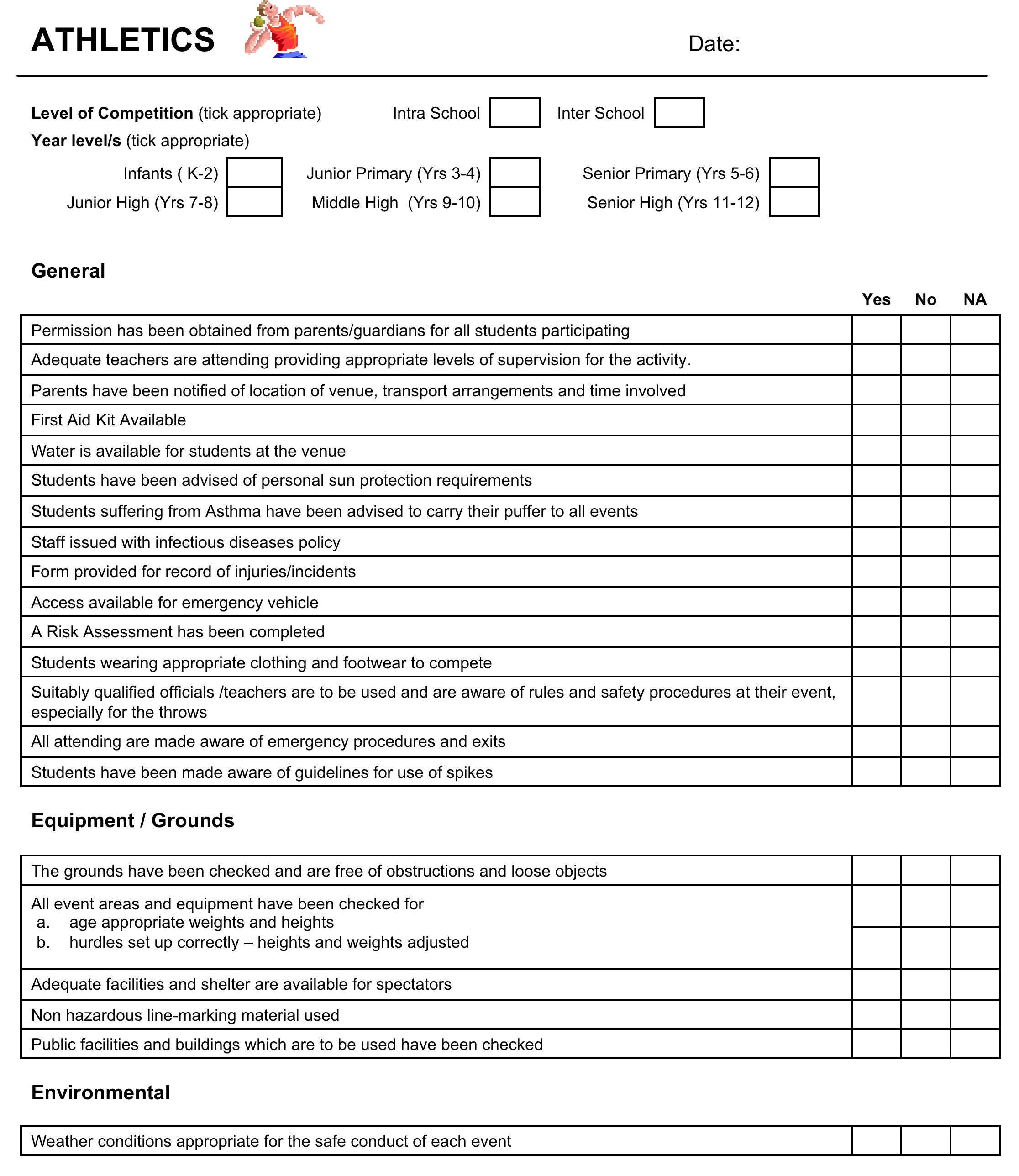 LevelDescriptorExample detail description1InsignificantNo injuries, low financial loss2MinorFirst aid treatment, on-site release immediately contained, medium financial loss3ModerateMedical treatment required, on-site release contained with outside assistance, high financial loss4MajorExtensive injuries, off-site release with no detrimental effects, major financial loss5CatastrophicDeath, toxic release off-site with detrimental effect, huge financial lossLevelDescriptorDescriptionAAlmost CertainIs expected to occur in most circumstancesBLikelyWill probably occur in most circumstancesCPossibleMight occur at some timeDUnlikelyCould occur at some timeERareMay occur only in exceptional circumstancesLikelihoodConsequencesConsequencesConsequencesConsequencesConsequencesLikelihoodInsignificant 
1Minor 
2Moderate
 3Major 
4Catastrophic   5A (almost certain)HHEEEB (likely)MHHEEC (moderate)LMHEED (unlikely)LLMHEE (rare)LLMHHExposureCurrent ControlsAssessmentAssessmentAssessmentAdditional Controls RequiredExposureCurrent ControlsSeverityLikelihoodRisk PriorityAdditional Controls RequiredInadequate training and preparation of students/competitorLow level of physical fitness / strengthResponsibility of each school to prepare students/competitors. 2DL- Students are required to complete at zone athletics carnival to qualify through to state athletics carnivalPhysical injury/ asthma attack etc. as a result of participationTrained 1st Aid Officers present and full equipment available. If students are asthmatic they must carry their  medication at all times.2CM- It is recommended that each school  brings a 1st Aid Kit & ensures that the supervising teacher is 1st Aid trained.Referees/Officials with inadequate knowledge for effective supervisionUse of accredited NSW Athletics Officials2DL- Schools are responsible for ensuring  that they send school staff that are competent & understand rules/safety requirements of the event they have been allocated to run.Poor program/draw organizationAthletics program has been arranged to maximize efficiency and safety of participants2DLProviding inadequate rules and instruction for conduct of eventProvision of clear hardcopy instructions for officials at each event2DLLack of clear identification of officialsNSW Athletics Officials to wear official uniform for that sport.2DLStaff unfamiliar with emergency management principlesRequest SOPAC to announce details of emergency procedure prior to commencement of carnival2DLEmployees without working with Children ChecksAll staff present at the event are understood to have undergone Working with Children check by the venue, Officials Association or individual school2CMTransport to and from the State Athletics CarnivalResponsibility is with the students school and or parents.NAStudent Supervision when not competingCollisions on track and students being hit by field implementOut of bounds areas behind grand stand where students can not be seen. Schools must have a staff member in the stand with their students to monitor student presence.Students to only walk around the outside of the field to events, crossing only at the end of the track, not near the finish line to avoid collisions.No students to walk across centre of track grass area223CCDMMM- All schools notified of their responsibility to provide 1 teacher to supervise those students not competing while in the stands (approx 25-30 students)- announcements to be made regularly on each of these points to ensure students do not forget the correct and safe procedures.Failure to check competition areas/fields and equipment prior to eventSOPAC staff check equipment daily. NSW Athletics/Little A’s Officials in conjunction with carnival referee check equipment and competition  areas prior to carnival commencing.2CMStudents inappropriately dressed to compete. ie. uniform, footwearCSSA rules of competition require students to be dressed appropriately for athletics. This information is sent to schools via email, printed in the official “Program of Events”. Rules of competition & the CSSA Code of Conduct can be found in the CSSA Handbook which can be downloaded from the CSSA website . www.cssa.net.auIndividual schools must check that their students are appropriately dressed to compete by carnival rules prior to the marshalling of the 1st event.2CM- announcer to make a number of announcements throughout the dayFirst Aid equipment and facilities inadequateFirst Aid rooms and equipment provided and checked by SOPAC daily – CSSA employ adequately trained 1st Aid personnel3DMFood PoisoningA canteen  will be available for students to purchase “Fast/Take Away” food & drink. All care has been taken by SOPAC to ensure proper control & handling procedures are followed. 2DL- Purchasing food at these outlets is done at their own risk. Spectators & competitors are recommended to bring their own food & drink to the venue.Carnival continues during dangerous weather conditions ie. extreme heat/humidity, rain, lightningDeteriorating conditions continually assessed and appropriate action taken by Carnival Referee  in consultation with SOPAC staff / 1st Aid personnel / NSW Athletics Officials etc.3DM- announcer to make a number of announcements throughout the daySun sense/Dehydration/ ExhaustionSchools to provide sunscreen for their own students & remind students to bring/wear hats and apply sunscreen regularly throughout the day.2DL- announcer to make a number of announcements throughout the dayShot Put/ Discus and JavelinStudents being hit with equipment thrown by another competitorStudents only to throw when asked by the official running the eventStudents are not to pick up equipment after throwing but must be left to a marshal.22DDLL- Schools are responsible for ensuring  that they send school staff that are competent & understand rules/safety requirements of the event they have been allocated to run.Shot Put/ Discus and Javelin (cont)All Students are to be kept behind protective nets when not throwing and back far enough to account for slack in netting.If no safety netting, students are to be seated in an area behind the throwing and landing areas.22DDLL- Teachers in charge of events will be given a checklist of how to run the event safely and supervise students.- NSW Athletics Officials will oversee the running of all throwing events. If the teacher in charge of the event is unsure of any rules/safety requirements they are to seek assistance from the NSW Athletics OfficialsHigh JumpStudent missing mats on landingLong JumpStudents may step or land on rakesBars to be as close as possible to the matsEnsure bars are centred to avoid mats on sides of bars being too short making falling off edges too easy.Student free area to be maintained around the run up zone to prevent loss of focus during event.Raking to be complete before a run up is begunRakes to be left ‘claw’ down at all times.22CDML- Schools are responsible for ensuring  that they send school staff that are competent & understand rules/safety requirements of the event they have been allocated to run.- Teachers in charge of events will be given a checklist of how to run the event safely and supervise students.- NSW Athletics Officials will oversee the running of all jumping events. If the teacher in charge of the event is unsure of any rules/safety requirements they are to seek assistance from the NSW Athletics OfficialsFootwearBroken glass or sharp objects in the environmentStudents may receive a wound from another student wearing spikes during a raceStudents are to wear footwear at all times .No students may compete in bare feetCompetitors are required to keep a safe distance from other competitors when competing322DCCMMMGrandstandStudents may trip and fall down a number of stairs/rows when moving in the grandstandThe stands will be a non-running area to avoid falling down steps2DL- Announcements to be made a regular intervals about safety rules in the grandstandRisk Warning under section 5M of the Civil Liability Act 2002 (NSW)
on behalf of CSSA and its Member SchoolsSporting ActivitiesChristian Schools Sports Association (CSSA) administers and convenes CSSA inter-school sporting activities in which many students from Member Schools participate. Students participating in these sporting events take part in practice, trials and competitions.CSSA and its Member Schools expect students to take responsibility for their own safety during sporting activities by wearing compulsory safety equipment, by thinking carefully about the use of safety equipment that is highly recommended and by behaving in a safe and responsible manner towards team members, opponents, spectators, officials, property and grounds. CSSA and its Member Schools also expect parents, spectators and other participants to behave in a safe and responsible manner, to comply with the CSSA Code of Conduct and to set a good example for the students.While CSSA and its Member Schools take measures to make the sporting activities as safe as possible for participants, there is a risk that students can be injured and suffer loss (including financial loss) and damage as a result of their participation in these sporting activities, whether at training or in actual events.Parents, spectators and officials could also be injured or suffer loss.Injury can occur while the student, parent, spectator or official is engaging in or watching a sporting activity, or travelling to and from the event. The injury may result from a student's actions, the actions of others, the state of the premises or from equipment failure.On some occasions, an injury can be serious (such as torn ligaments, dislocations, back injuries, concussion or broken bones). In very rare cases an injury can be life threatening or result in permanent disability. If a student, parent, spectator or official has a pre-existing injury, participating in a sporting activity could result in an exacerbation of that injury.Students, parents, spectators and officials could also suffer loss as a result of their personal property being lost, stolen, damaged or destroyed.CSSA does not provide Personal or Accident Insurance Cover.